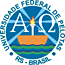 UNIVERSIDADE FEDERAL DE PELOTASPRÓ-REITORIA DE PESQUISA E PÓS-GRADUAÇÃODEPARTAMENTO DE PÓS-GRADUAÇÃO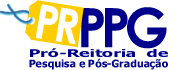 7DEFESA DE EXAME DE QUALIFICAÇÃONOME DO ESTUDANTE         MATRÍCULACURSO OU PROGRAMANÍVELPrograma de Pós-Graduação em Arquitetura e Urbanismo☒ MESTRADO☐ DOUTORADOMEMBROS DA BANCA EXAMINADORATÍTULOASSINATURAAPRECIAÇÃO SOBRE A DISSERTAÇÃO OU TESE☐ SIGILOSA☐ NÃO SIGILOSAObservações:Aos 30 dias do mês de setembro de 2022, os membros acima nomeados para a defesa do exame de qualificação do(a) estudante Alice da Conceição Teixeira, matriculado(a) no Programa de Pós-graduação em  Arquitetura e Urbanismo, consideraram .
Observações:Aos 30 dias do mês de setembro de 2022, os membros acima nomeados para a defesa do exame de qualificação do(a) estudante Alice da Conceição Teixeira, matriculado(a) no Programa de Pós-graduação em  Arquitetura e Urbanismo, consideraram .
1ª Via – Coordenador do Curso 2ª Via – Orientador 	DISTRIBUIÇÃO A CARGO DA COORDENAÇÀO DO PROGRAMA.